INFORME DEL PROGRAMA DE SALUD INTEGRAL 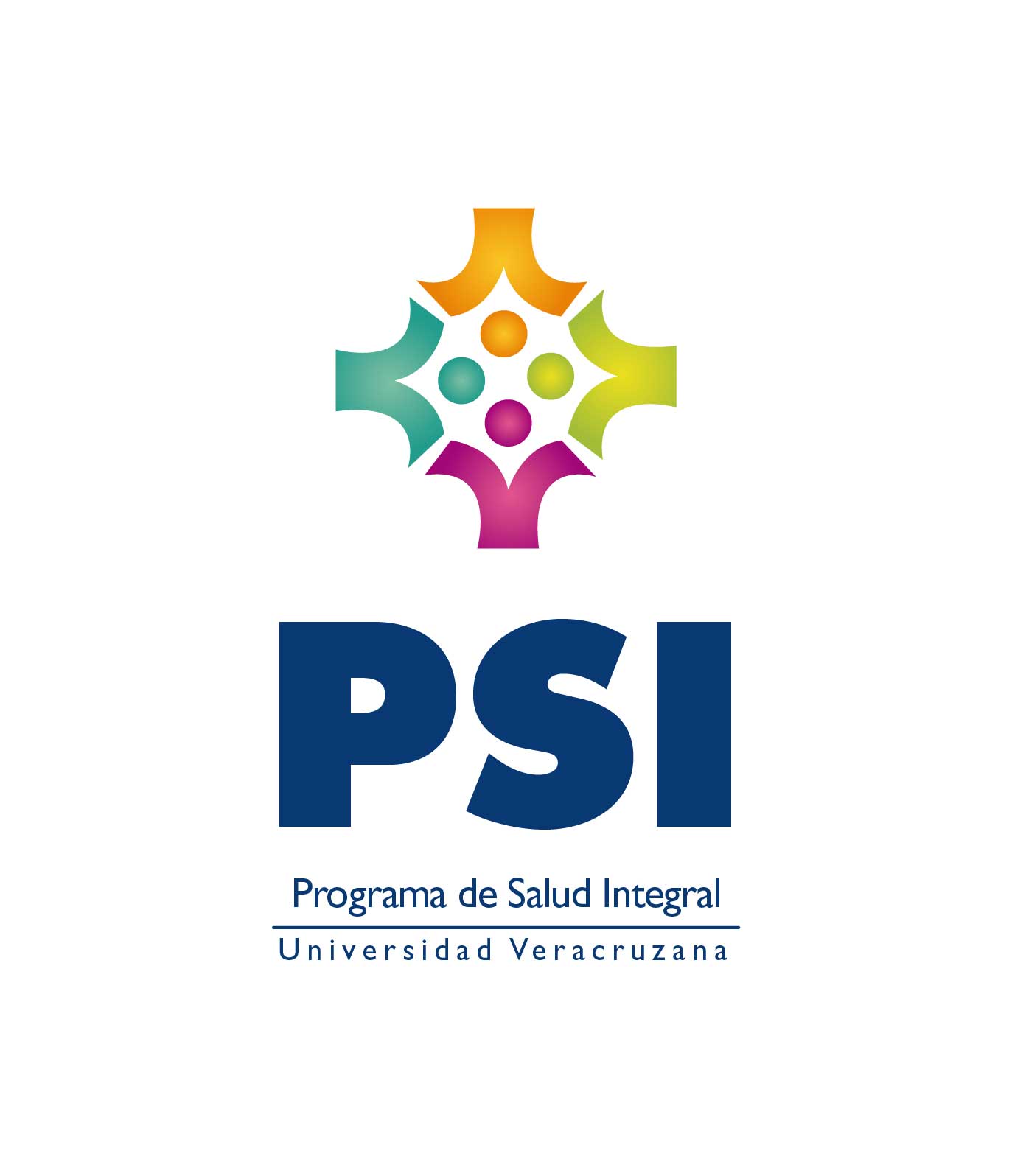 REGION, VERACRUZ, BOCA DEL RIOJULIO 2015 – JUNIO 2016Dentro del Programa de Trabajo Estratégico 2013-2017Consideran tres ejes:I.-Innovación académica con calidadII.-Presencia en el entorno e impacto socialIII.-Gobierno y Gestión responsable y con transparencia Dentro del Eje:I.-Innovación académica con calidadSe encuentran cinco ámbitos entre ellos el primero que corresponde a la:“Formación Integral del Estudiante”Y se plantea como meta:1.15 En el tercer trimestre del año 2014 se operará un programa de salud integral que contribuya a la prevención de adicciones y formación de hábitos de vida saludables. De tal forma que la Vicerrectoría de la Región Veracruz, encabezada por el Dr. Gerardo Alfonso Pérez Morales, inicia la gestión para atender esta meta, la cual da inicio en Noviembre del 2014..Capsulas informativas en salud en los siguientes idiomas:2ª. Edición de la carrera “colorea tu salud” en Vinculación con la Universidad Cristóbal Colón con una participación de 1500 asistentes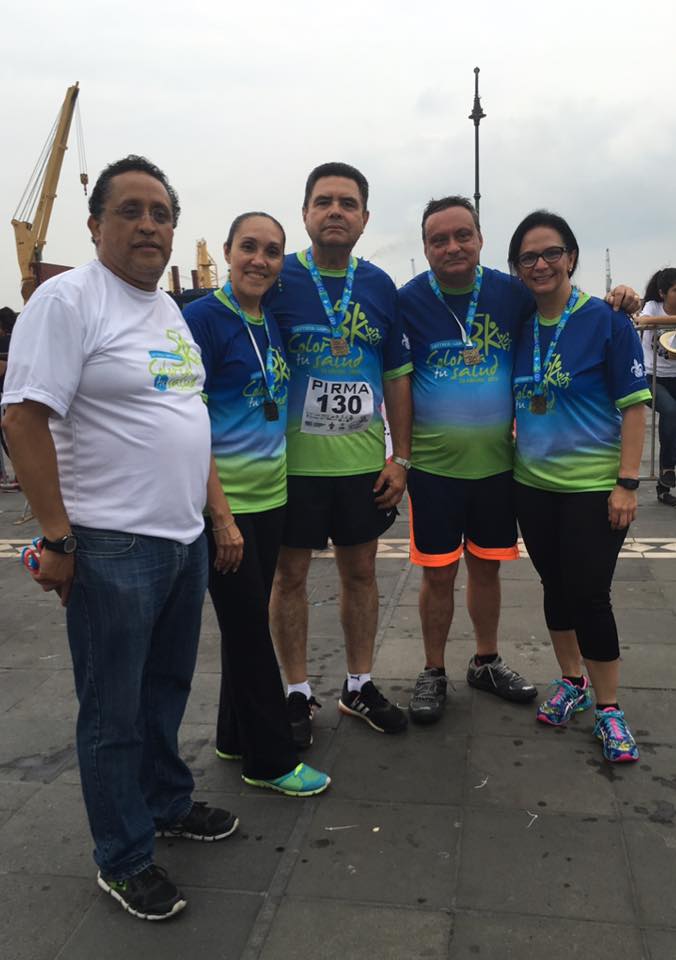 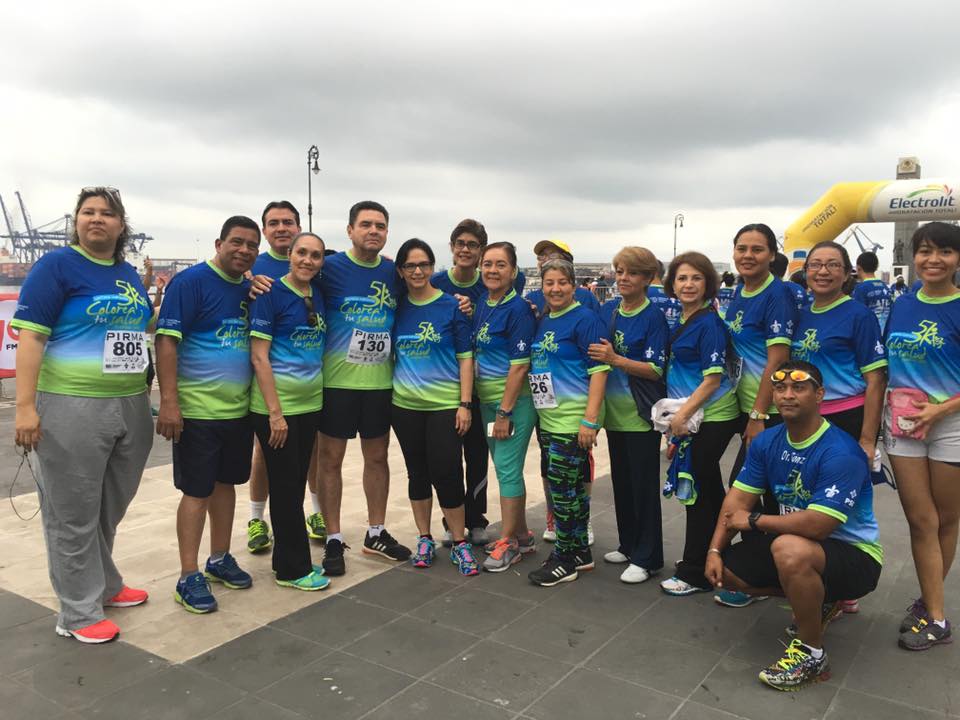 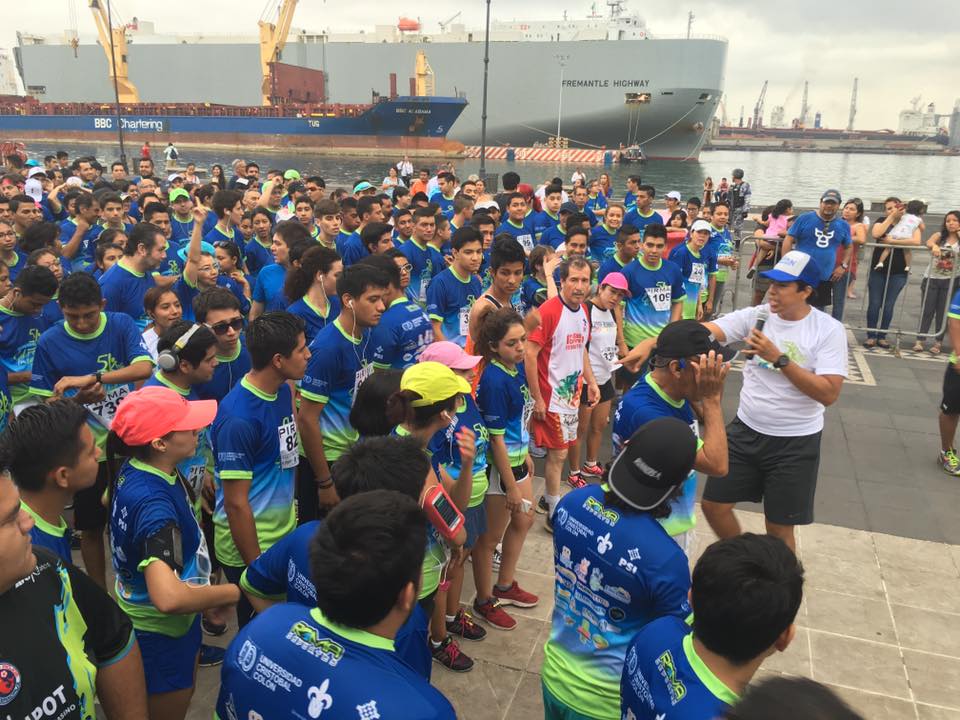 FERIAS DE SALUD REGIONALES 1o.,9, 24 y 28 de Septiembre 2015FERIAS DE SALUD REGIONALES 1o.,9, 24 y 28 de Septiembre 2015FERIAS DE SALUD REGIONALES 1o.,9, 24 y 28 de Septiembre 2015FERIAS DE SALUD REGIONALES 1o.,9, 24 y 28 de Septiembre 2015FERIAS DE SALUD REGIONALES 1o.,9, 24 y 28 de Septiembre 2015FERIAS DE SALUD REGIONALES 1o.,9, 24 y 28 de Septiembre 2015FERIAS DE SALUD REGIONALES 1o.,9, 24 y 28 de Septiembre 2015ENTIDADPSIC.ING.ADMÓNVET.TOTAL1CONTADURÍA7495141904002PADAGOGÍA3611085232543ODONTOLOGÍA1522601471056644BIOANÁLISIS242734521375USBI4510241122006MEDICINA Y QUIROPRACTICO112173561304717ENFERMERÍA1582501721397198PSICOLOGÍA38926837718612209NUTRICIÓN88223788847710EDUCACIÓN FISICA0000011INMEFO46504013612IIMB4228007013CIENCIAS Y TÉCNICAS DE LA COMUNICACIÓN9618528756814CENTRO DE IDIOMAS96185287015ADMINISTRACIÓN5512442013473316TALLERES LIBRES DE ARTE Y DIFUSION CULTURAL09037012717CIMI018ICIMAP019CESS28120719517886120INGENIERÍA1979410239321SEA771011677241722VETERINARIA8512010041346ENIDADES EXTERNAS8193PROMOCION DE LA SALUD330139129598COFEPRIS0VECTORES0CENTRO ESTATAL1212CSA10690196TOTAL8987FACULTADCONFERENCIAASISTENTESFacultad de AdministracionSAL Y AZUCAR55Facultad de ComunicaciónPREVENCIÓN DE VIH-SIDA30Facultad de ComunicaciónSALUD BUCAL31Fcultad de contaduriaEDUCACIÓN EMOCIONAL83Fcultad de contaduriaPREVENCIÓN DE ACCIDENTES 72Facultad de EnfermeríaTALLER MI IMAGEN VISUAL25Facultad de NutriciónINTELIGENCIA EMOCIONAL INDISPENSABLE PARA EL ÉXITO PROFESIONAL25Facultad de NutriciónYO CANCELO EL CANCER31Facultad de PsicologíaPREVENCION VIH/SIDA   98Facultad de PsicologíaSAL Y AZUCAR: DOS ENEMIGOS PARA LA SALUD72522IDIOMAESPAÑOLESPAÑOLESPAÑOLESPAÑOLDicho material se encuentra en la siguiente liga: https://www.facebook.com/PSIUV-1700620470168309/Dicho material se encuentra en la siguiente liga: https://www.facebook.com/PSIUV-1700620470168309/Dicho material se encuentra en la siguiente liga: https://www.facebook.com/PSIUV-1700620470168309/Dicho material se encuentra en la siguiente liga: https://www.facebook.com/PSIUV-1700620470168309/Dicho material se encuentra en la siguiente liga: https://www.facebook.com/PSIUV-1700620470168309/Dicho material se encuentra en la siguiente liga: https://www.facebook.com/PSIUV-1700620470168309/Dicho material se encuentra en la siguiente liga: https://www.facebook.com/PSIUV-1700620470168309/ESPAÑOLEVIDENCIAS en la fan page de PSI-UV (facebook) https://www.facebook.com/PSIUV-1700620470168309/EVIDENCIAS en la fan page de PSI-UV (facebook) https://www.facebook.com/PSIUV-1700620470168309/EVIDENCIAS en la fan page de PSI-UV (facebook) https://www.facebook.com/PSIUV-1700620470168309/EVIDENCIAS en la fan page de PSI-UV (facebook) https://www.facebook.com/PSIUV-1700620470168309/EVIDENCIAS en la fan page de PSI-UV (facebook) https://www.facebook.com/PSIUV-1700620470168309/EVIDENCIAS en la fan page de PSI-UV (facebook) https://www.facebook.com/PSIUV-1700620470168309/EVIDENCIAS en la fan page de PSI-UV (facebook) https://www.facebook.com/PSIUV-1700620470168309/CHINOCHINOCHINO14ALUMNOS PARTICIPANTESCHINO3ACADÉMICOSCHINOCHINOITALIANOITALIANOITALIANOITALIANOINGLESINGLESINGLESCURSO PROFAASISTENTESPREVENCIÓN DE VIH-SIDA25 ENLACESPLANEACION ESTRATEGICA PAR PSI25 ENLACESPLATICASSUSTENTABILIDAD25 ENLACESEQUIDAD Y GENERO25 ENLACESCURSO AVANZADO SOBRE OBESIDAD5 ENLACES